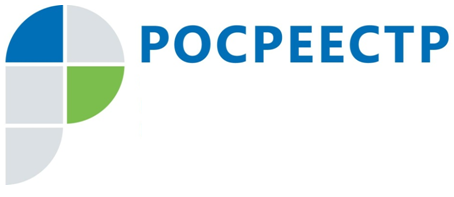 Быстро и просто узнать перечень документов по сделкам с недвижимостью поможет электронный сервис «Жизненные ситуации»Одним из наиболее популярных вопросов, ежедневно поступающих 
в Управление Росреестра по Смоленской области, является перечень документов, необходимых при оформлении наследства, при покупке квартиры, гаража, земельного участка или при внесении изменений в записи Единого государственного реестра недвижимости.В связи с неблагополучной эпидемиологической обстановкой в Смоленской области из-за вспышки новой коронавирусной инфекции и как следствие - введением ограничительных мероприятий на территории области, у смолян временно отсутствует возможность получения консультации по перечню документов, необходимых для получения государственных услуг Росреестра, при личном обращении в Управление Росреестра по Смоленской области.В сложившейся ситуации могут выручить электронные сервисы Росреестра. Для получения информации по перечню документов необходимо зайти на сайт https://rosreestr.ru/ в раздел «Электронные услуги и сервисы» и выбрать сервис «Жизненные ситуации».Для начала потребуется выбрать объект недвижимости по которому планируется совершение регистрационных действий и вид операции по нему (купля-продажа, дарение, наследование). Затем сервис предложит ответить 
на несколько вопросов анкеты, в итоге будет сформирован перечень необходимых вам документов, а также указан срок получения услуги и информация о размере государственной пошлины.Сервисом «Жизненные ситуации» можно воспользоваться бесплатно 
как физическим, так и юридическим лицам.Контакты для СМИПресс-служба Управления Росреестра по Смоленской областиE-mail: 67_upr@rosreestr.ruwww.rosreestr.ruАдрес: 214025, г. Смоленск, ул. Полтавская, д. 8